FORMATIONCESCCAMCERTIFICAT D'ETUDES POUR LES SAPITEURS AU COMPORTEMENT CANIN ET ACCOMPAGNEMENT DE MAITRESEXPOSE DU MOTIF DE FORMATIONDepuis la loi du 20 juin 2008 renforçant les mesures de prévention et de protection des personnes contre les chiens dangereux, tous les propriétaires et détenteurs de chiens catégorisés doivent suivre une formation sanctionnée par une attestation d’aptitude (mentionnée à l'article211-13-1 du code rural). Cette attestation est une pièce obligatoire pour obtenir le permis de détention délivré par le Maire de la commune de résidence.La formation permettant de délivrer l’attestation d’aptitude est dispensées par une personne compétente et agréé en Préfecture.Afin d’harmoniser les formations dispensées à ces propriétaires et détenteurs, notre centre de formation a mis en place la formation des formateurs nommée « CESCCAM ». Il s’agit d’une formation spécialisée, un certificat d’étude, dont le contenu est validé par le ministère de l’agriculture et cité en annexe de l’Arrêté du 8 avril 2009 fixant les conditions de qualification et les capacités matérielles d'accueil requises pour dispenser la formation et délivrer l'attestation d'aptitude prévues à l'article L. 211-13-1 du code rural. Cette formation permet de poser candidature auprès de la Préfecture pour l’agrément à dispenser la formation et délivrer l’attestation d’aptitude précitée.Cette formation est à destination des éleveurs de chiens de race (inscrit au Livre des Origines français) appartenant à la 2ème catégorie listée dans l’arrêté du 27 avril 1999 :Staffordshire Terrier, American Staffordshire Terrier, Tosa, RottweilerAprès agrément de la Préfecture, l’éleveur pourra alors dispenser la formation des maîtres et délivrer l’attestation d’aptitude dès l’adoption du chien né et vendu à l’élevage. Ceci permettra de valoriser l’animal et le service rendu par l’agriculteur.Cette qualification ministérielle a pour but de cadrer le contenu de cette formation mais ne permet pas d’accéder à une qualification professionnelle.OBJECTIF DE LA FORMATIONOrganiser, encadrer la formation des maîtres et effectuer le Tests d'évaluation comportementale, dans la cadre de la loi à l’aide des connaissances en Comportement du chien : communication et apprentissage en vue de limiter les accidents domestiques et en prenant en considération les facteurs d’influence.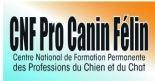 JOURNEE 1 – 7H00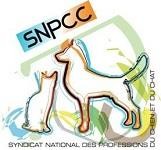 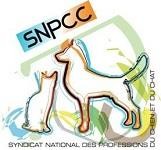 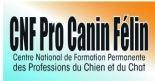 Comportement du chien :Communication et apprentissage en vue de limiter les accidents domestiquesOBJECTIFSExpliquer au propriétaire-détenteur les principes de communication du chien en utilisant les connaissances scientifiques acquisesTransmettre les bases de l’apprentissageMettre en œuvre et expliquer les mesures propres à limiter les accidents domestiquesCONTENUSExpliquer la domestication du chien et ses conséquences sur le comportementExpliquer le comportement du chien dans sa communication et relationsLes modes de communication chez le chienLes conduites agressives chez le chien dans ses relations intraspécifiquesLes conduites agressives chez le chien dans ses relations interspécifiquesPrésenter les situations conflictuelles autour des ressourcesLes sources de conflit autour de l'alimentationLes sources de conflit autour de l'utilisation de l'espaceLes sources de conflit autour d'interactions sociales et interspécifiquesRenseigner sur les manifestations de peurLes vocalisations, les postures, les mimiques faciales, les manifestations physiquesInfluence de la peur sur le comportement d'agressionExpliquer les comportements de prédation en fonction de la taille de la proie.Transmettre les théories de l'apprentissageLes deux grandes classes d'apprentissage : associatif et non associatifLes conditionnements classiques et opérantLes méthodes de renforcements positifs, alimentaires et relationnelsLes principes de contre-conditionnement et de désensibilisationL’utilisation de stimuli discriminatifs dans le cadre du conditionnement opérantMettre en œuvre et expliquer les mesures propres à limiter les accidents domestiquesConcevoir l'insertion domestique du chien de compagnieÉduquer le chien autour de la ressource alimentaireÉduquer le chien autour de l'utilisation de l'espaceÉduquer le chien autour des interactionsAdapter le conseil au niveau de l'éducation du chienExpliquer les dangers de l'anthropomorphismeJOURNEE 2 – 7H00Tests d'évaluation comportementale : mise en pratique et facteurs d'influenceOBJECTIFSExaminer le comportement de l’animal en prenant en considérationles facteurs d’influenceCONTENUSEvaluer les facteurs d'influence au test d'évaluation liés à l'état physiologique de l'animalLes signes de douleur et d'inconfort d'un animal susceptibles d'influencer les résultats de l'évaluationLes signes liés au statut reproducteur de l'animalEvaluer les facteurs intrinsèques influençant les manifestations d'agressionLa notion de « tempérament » et de « personnalité »L’influence des facteurs génétiques : héritabilité de traits comportementaux, tares génétiquesLe rôle respectif de l'hérédité et du milieu sur le développement du comportementL’influence du sexe et de la castrationReconnaître les facteurs extrinsèques au cours du développement influençant les manifestations d'agressionsL’influence de l'adéquation ou inadéquation entre le milieu de développement et le milieu de vie ultérieurL’influence des conditions de vie du parcours de socialisation du chien et de la familiarisation à l'humain jusqu'à maturité sexuelleReconnaître les facteurs extrinsèques des conditions de vie actuelles influençant les manifestations d'agressionsL’influence des conditions d'hébergement de l'animalL’influence de la qualité de la relation homme(s)- chienLes conditions de vie non conformes aux besoins de l'espèceIdentifier les manifestations de souffrance comportementaleLe concept de bien-être animal et de bien traitanceLes manifestations de stressLa notion de pathologie comportementaleMettre en application les tests d'évaluation comportementaleRespecter rigoureusement les protocoles de passations des testsÉvaluer la responsabilité consciente du maître par rapport à la dangerosité du chienFormaliser et communiquer les résultatsLes limites des tests existantsJOURNEE 3 – 7H00Organiser et encadrer la formation des maîtres dans la cadre de la loiOBJECTIFSAnimer la formation des maîtres dans la cadre de la loi Encadrer le maître et son chienCONTENUSOrganiser les séances d'éducation des maîtresLes critères de choix des lieux, des installations et des accessoires nécessairesLes objectifs de la séance au maîtreLes exercices à réaliserEncadrer le(s) maître(s) et le(s) chien(s) pendant l'exerciceRespecter les consignes de sécurité correspondantesIdentifier le moment d'arrêter d'une séance d'éducation à partir du comportement du chien et de l'attitude du maître.Mobiliser les outils appropriés pour communiquer avec les maîtresFaire exprimer les attentes et les demandes du maîtreFaire exprimer la vision symbolique attachée à leur chienEvaluer et gérer les résistancesApprécier les différents profils sociaux et psychologiquesCréer une dynamique de motivation et de changementVérifier que l'information a été correctement transmise et compriseÊtre capable de permettre au propriétaire d'appréhender les limites de son contrôle sur son animalRepérer le stress chez le maîtreApprécier l'animal à partir de sa race ou apparence de race et vérifier son identitéIdentifier le chien à partir de tous les critères légaux (tatouage, transpondeur)Apprécier la race ou l'apparence de race et le sexe du chien grâce à la classification cynophile officielle, l'histoire des races et la catégorisationadministrativeExpliquer la réglementation en cours sur la détention et cession d'un chienLa législation en matière de cession ou vente d'animaux et les obligations qui en découlent pour les deux partiesLa législation en matière d'identification des carnivores domestiquesLes obligations liées à la détention de chiens de première et deuxième catégorieLes obligations et responsabilités civiles et pénales des propriétaires et gardiens de chiens